1er GT WARHAMMER 40000  ORDO NAVARRORUMLUGAR Y FECHA El torneo tendrá lugar los días 2 y 3 de julio del 2022 en la sede de Ordo Navarrorum en la C/ Lekoartea Nº 15  CP: 31013, Berriozar (Navarra). INSCRIPCIÓN El coste de la inscripción dependerá de la modalidad elegida, podrás elegir entre las siguientes:Inscripción básica 25€Inscripción con comida (posibilidad de menú vegetariano y  sin gluten)  del sábado 40€.Inscripción con comida (posibilidad de menú vegetariano y  sin gluten)  y cena del sábado (Sidrería) 80€.Hay 40 plazas que serán repartidas según el orden de inscripción, para  inscribirse deberéis enviar un email a actividades@ordonavarrorum.com el que deberéis poner los siguientes  datos: Nombre y apellidos: Nick: Email: Teléfono: Facción: Club: Tras recibir el email se te responderá dándote luz verde al pago de la inscripción correspondiente para lo cual  tendrás una semana una vez se te haya contestado. De no abonarse la inscripción en el plazo antes  mencionado tu plaza podrá ser ocupada por otro jugador que abone la inscripción antes que tú siempre y cuando se te haya pasado ya el plazo dado. IMPORTANTE, el importe de la inscripción no será devuelto bajo ninguna  circunstancia si la plaza no es ocupada por otra persona. SISTEMA Y FORMATO El sistema al que se jugará será Warhammer 40000 9ª edición, Aprobado por el Capítulo: Pack de misiones Gran Torneo de Zona de guerra Nachmund de 2022. Las listas deberán tener un límite máximo de 2000 puntos, organizadas en ejércitos veteranos de un máximo de 3 destacamentos. Las listas deberán enviarse antes de las 00:00 del día 20 de junio (Sanción de 10 puntos al finalizar el torneo por dia de retraso)  al email W40K@ordonavarrorum.com en los  siguientes dos formatos, CHAT TEXT y .ROSZ de Battlescribe. En el asunto del correo deberá tener el siguiente formato NOMBRE, APELLIDO, GT-Ordo Todo el material actual de Games Workshop y Forge World para Warhammer 40.000 9ª Edición puede ser utilizado para construir el ejército, incluidas, las Faqs vigentes, cualquier regla beta que hubiera en el momento  del torneo y el capítulo aprobado del año en curso. Además se permitirá todo el material que salga hasta,  como mucho, la fecha del final de plazo para entregar las listas. No se permite Legends. Se disputará a 3 rondas, el torneo se gestionará por un grupo de Whatsapp creado para el correcto funcionamiento y comunicación del torneo, es obligatorio formar parte de él mientras dure el torneo si quieres  participar. La organización se encargará de introducirte en dicho grupo. Se ruega moderación en dicho grupo. El torneo puntuará para ITC 2022. Todo jugador deberá cumplir y respetar el código de conducta ITC, esto es un juego y esperamos  el máximo respeto de parte de todos y hacia todos.PINTURA Y REPRESENTACIÓNLos ejércitos deben estar COMPLETAMENTE pintados y representados, como excepción se permitirán unidades con miniaturas que lleven diferente equipo pero que en la lista entregada vayan todos equipados igual y no den lugar a confusión . Mínimo tres colores y sensación de acabado, peanas decoradas y pintadas o peanas transparentes. Se deberá usar el modelo oficial más actual de cada miniatura siempre y cuando el tamaño de la miniatura en comparación con alguna de sus versiones anteriores sea considerablemente diferente (en caso de duda consultar con la organización), y en su correspondiente tamaño de peana. Cualquier conversión o marca alternativa deberá ser consultada previamente con la  organización.Toda consulta sobre miniaturas, reglas o equipo se enviarán vía email a W40K@ordonavarrorum.com y deberá ir acompañado de las fotos oportunas. Solo se contestará a jugadores que ya tengan plaza  asegurada. (Intentaremos ser lo más rápidos posible, pero tened paciencia) Cualquier incumplimiento en las normas puede llevar a la retirada de las miniaturas y/o descalificación del  participante si éste persiste en el incumplimiento. HORARIOS PUNTUACIÓN Y EMPAREJAMIENTOSLos emparejamientos de la 1ª ronda se realizará mediante sorteo, siendo a partir de la 2ª ronda por sistema suizo (tanto el sorteo previo como los emparejamientos posteriores serán realizados automáticamente por la APP BCP). Se puntuará según la hoja de puntuación de Torneo del Capítulo aprobado 2022 (Pág. 56 del  suplemento) debiendo rellenarse el resultado en la App BCP Player (Recordar sumar los 10 puntos de  pintura). Este formato determinará los emparejamientos, el registro de Victorias/Empates/Derrotas es el criterio  principal. Los jugadores se emparejarán en orden descendente, con las dos mayores puntuaciones jugando  entre ellas, después el 3º contra él 4º, etc, hasta el último en la tabla. Recordemos que la APP BCP tiene  esta puntuación definida por defecto al usarla. La concesión o la no disputa de la partida se resolverá siguiendo lo estipulado en la pagina 7 del capítulo aprobado 2022. PREMIOS Además de diferentes sorteos (Los siguientes premiados no entran en ellos) se entregarán los siguientes premios:Primer clasificado: Trofeo y pañuelico + 150€ en Art W Studio Segundo clasificado: Diploma + 100€ en Art W Studio Tercer clasificado: Diploma + 50€ en Art W Studio Último clasificado: Martillo MISIONES Y ESCENOGRAFÍASe jugarán las misiones descritas a continuación:En la medida de lo posible este será el mapa de despliegue de la escenografía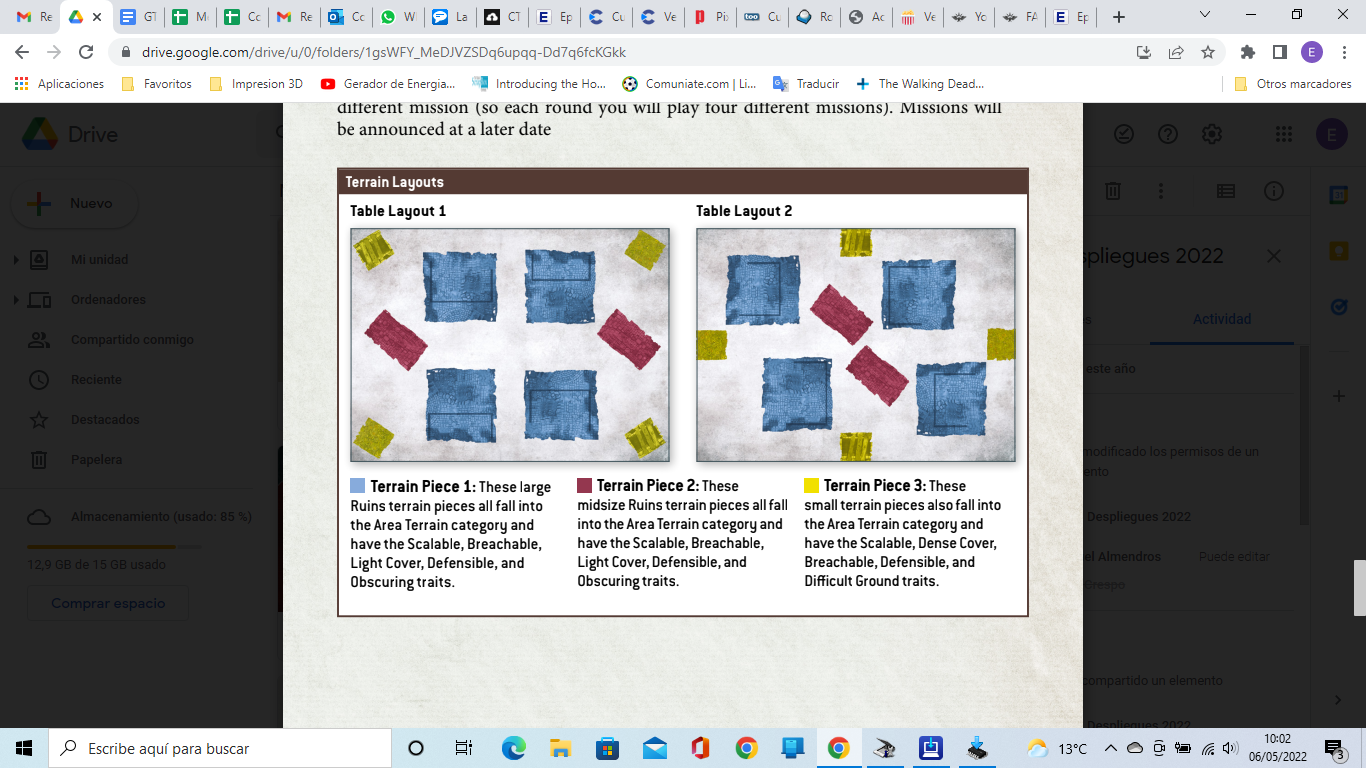 Las reglas de la escenografia se definiran segun las areas del mapa de despliegueCALENDARIO Este será el calendario a seguir:Apertura de inscripciones: 15 de mayo de 2022 a las 00:00 Fecha límite entrega de listas: 19 de junio de 2022 a las 23:59 Fecha del torneo: 2 y 3 de julio de 2022 a las 07:30 PATROCINADORESEl torneo contará con los siguientes patrocinadores: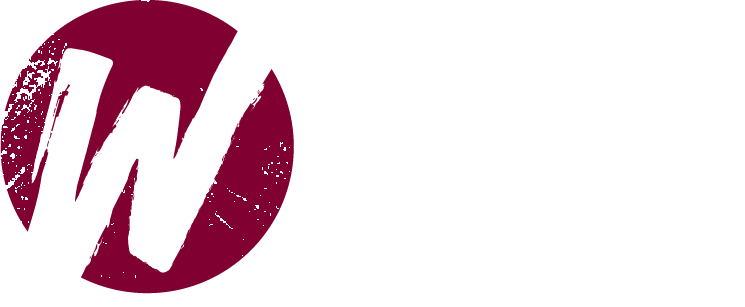 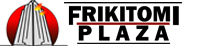 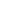 DíaDescripciónHorario2Llegada a Ordo Navarrorum7:302Ronda 18:00 a 11:002Ronda 211:20 a 14:202Comida14:30 a 16:152Ronda 316:30 a 19:302Cena22:003Llegada a Ordo Navarrorum7:303Ronda 48:00 a 11:003Ronda 511:20 a 14:203Entrega de premios14:30RondaMisión1 Derribad sus iconos2 Recuperar las reliquias Salvamento de datos3 Asegurar artefactos perdidos4 Conversión5 Muerte y fervor 